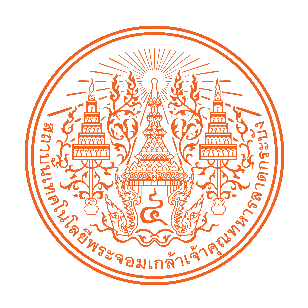 เอกสารแสดงความยินยอม (Consent Form).................(ระบุชื่อหน่วยงาน)......................................................................วันที่..............................................	ข้าพเจ้า นาย/นาง/นางสาว ............................................................................ เจ้าของข้อมูลส่วนบุคคล หรือผู้ปกครอง/ผู้ใช้อำนาจปกครอง/ผู้พิทักษ์/ผู้อนุบาล ที่มีอำนาจกระทำการแทน นาย/นาง/นางสาว ............. 
..............................................................................................................................................................................	❒ “ให้” ความยินยอม				 ❒ “ไม่ให้” ความยินยอมแก่.................(ระบุชื่อหน่วยงาน)....................ในการเก็บรวบรวม ใช้หรือเปิดเผยข้อมูลส่วนบุคคล “ประมวลผลข้อมูลส่วนบุคคล” ของ ........................................................................... เพื่อ ......................................................................................(ระบุวัตถุประสงค์ในการขอความยินยอม เช่น เพื่อการเข้าใช้บริการหรือเข้าร่วมกิจกรรมต่าง ๆ ของหน่วยงานหรือเพื่อการเข้าทำสัญญาและ/หรือการปฏิบัติหน้าที่ตามสัญญาที่ท่านได้ทำไว้กับหน่วยงาน เป็นต้น) 	ทั้งนี้ ก่อนการแสดงเจตนา ข้าพเจ้าได้อ่านรายละเอียดจากเอกสารชี้แจงข้อมูล หรือได้รับคำอธิบายจากหน่วยงานถึงวัตถุประสงค์ในการเก็บรวบรวม ใช้หรือเปิดเผยข้อมูลส่วนบุคคล (“ประมวลผลข้อมูล
ส่วนบุคคล”) และมีความเข้าใจดีแล้ว	ข้าพเจ้าให้ความยินยอมหรือปฏิเสธไม่ให้ความยินยอมในเอกสารนี้ด้วยความสมัครใจ ปราศจากการบังคับหรือชักจูง และข้าพเจ้าทราบว่าข้าพเจ้าสามารถถอนความยินยอมนี้เสียเมื่อใดก็ได้ เว้นแต่ในกรณี
มีข้อจำกัดสิทธิตามกฎหมายหรือยังมีสัญญาระหว่างข้าพเจ้ากับสถาบันที่ให้ประโยชน์แก่ข้าพเจ้าอยู่ 	กรณีที่ข้าพเจ้าประสงค์จะขอถอนความยินยอม ข้าพเจ้าเข้าใจและยอมรับว่า การถอนความยินยอม
จะมีผลทำให้ข้าพเจ้า ............................................................................................................................................(ระบุผลกระทบจากการถอนความยินยอม เช่น ข้าพเจ้าอาจได้รับความสะดวกในการใช้บริการน้อยลง หรือข้าพเจ้าไม่สามารถเข้าถึงฟังก์ชันการใช้งานบางอย่างได้ เป็นต้น) หรือไม่มีสิทธิในประการใด ๆ ที่เกี่ยวข้องกับการใช้ข้อมูลที่ข้าพเจ้าขอถอนความยินยอม (แล้วแต่กรณี) จาก.................(ระบุชื่อหน่วยงาน).................... จนกว่าข้าพเจ้าจะให้ความยินยอมอีกครั้ง และข้าพเจ้าทราบว่าการถอนความยินยอมดังกล่าวไม่มีผลกระทบต่อการประมวลผลข้อมูลส่วนบุคคลที่ได้ดำเนินการเสร็จสิ้นไปแล้วก่อนการถอนความยินยอมลงชื่อ..........................................................(...............................................................)